Universidad Andrés Bello Facultad de Ciencias de la Vida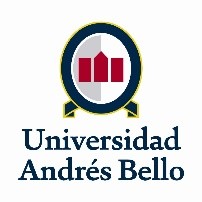 Programa de Magíster en Biotecnología y Ciencias de la VidaFormato carta de solicitud para postular a la Beca de Asistencia a Congresos científicos y pasantíasNombre: 	Responda a las siguientes preguntas en no más de una plana y mediaExplique brevemente y contextualice su objetivo de estudioExplique detalladamente cómo se beneficiará el desarrollo de su tesis